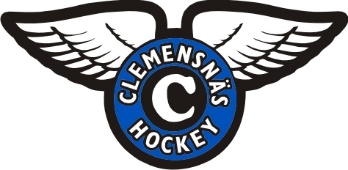 CHC HÖSTLOVSCAMP 2017Den 31/10 – 2/11 har CHC en höstlovscamp för spelare i U9 – U12 för killar och tjejer.Grupperna(3 st) som kommer att innehålla max 30 utespelare och 4 målvakter. Gruppindelningen kommer att vara U12/U11, U10/U9 samt en tjejgrupp. Tränare kommer att vara våra tränare i CHC och utomstående gästtränare.Varje grupp kommer att få 6 stycken ispass, 2 stycken fyspass och 1 teoripass fördelat på 3 dagar.
Lunch, mellis på eftermiddagen samt en t-shirt ingår i priset.Pris: 900 kr  